ชมรมนิสิตนักศึกษาพยาบาลแห่งประเทศไทยชื่อ เครื่องหมายและสถานที่ตั้งสำนักงานของชมรมชื่อ  		ชมรมนิสิตนักศึกษาพยาบาลแห่งประเทศไทย (The Nurse Students’ Association of Thailand)	          	อักษรย่อ 	ช.นพยท. (NSAT)เครื่องหมายของชมรมฯ 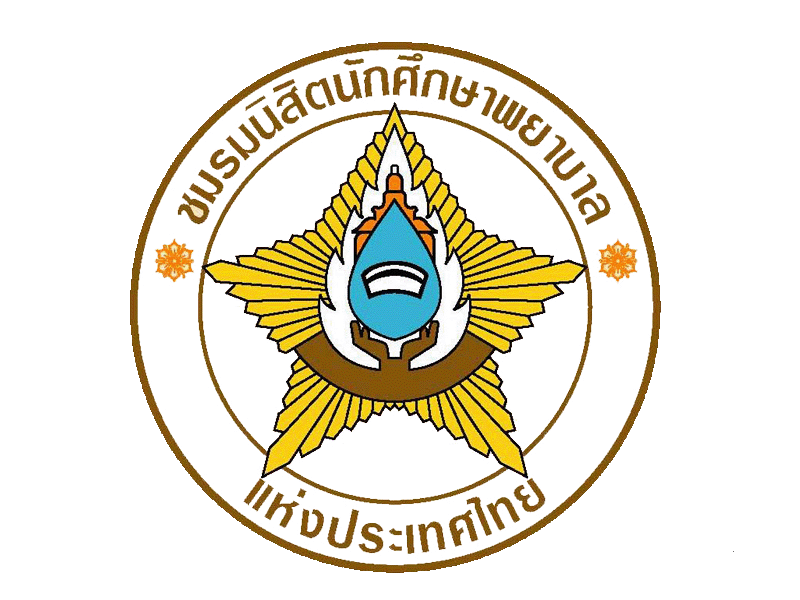 เป็นรูปดาวรัศมีสีทอง ๕ แฉก มีหยดน้ำ หมวกพยาบาล ตะเกียงเจ้าพายุ และมือ ๒ ข้าง อยู่ตรงกลาง	ความหมายรัศมี ๕ แฉก  		หมายถึง 	พลังที่กระจายไปทุกภาคของประเทศหยดน้ำ			หมายถึง 	ความชุ่มชื่นและเป็นสิ่งหล่อเลี้ยงชีวิต		หมวกพยาบาล  		หมายถึง		สัญลักษณ์แห่งวิชาชีพ		ตะเกียงเจ้าพายุ	 	หมายถึง		แสงสว่างส่องนำทางทุกทิศ		มือ ๒ ข้าง 		หมายถึง		การประสานงานเชื่อมโยงเครือข่ายสถานที่ตั้งของชมรมฯ อยู่เลขที่ ๒๑/๑๒ ถนนรางน้ำ แขวงถนนพญาไท เขตราชเทวี กรุงเทพมหานคร ๑๐๔๐๐ปรัชญา หลักการ และวัตถุประสงค์ ปรัชญา รวมพลังเป็นหนึ่งเดียวสู่องค์กรแห่งการเรียนรู้ พัฒนาศักยภาพนิสิตนักศึกษาพยาบาล สร้างสรรค์สังคม ร่วมพัฒนาคุณภาพชีวิตของปวงชนบนพื้นฐานของวิชาชีพหลักการนิสิตนักศึกษาพยาบาลเราจะรวมพลังเป็นหนึ่งเดียว พัฒนาศักยภาพ สร้างเสริมภาพลักษณ์นิสิต นักศึกษาพยาบาลบนพื้นฐานจรรยาบรรณแห่งวิชาชีพ นำไปสู่การบริการสุขภาพแบบองค์รวมของปวงชนอย่างมีคุณภาพและก้าวสู่มาตรฐานสากลวัตถุประสงค์เพื่อสร้างเครือข่ายและส่งเสริมให้นิสิตนักศึกษาพยาบาล มีความสามัคคีและเป็นอันหนึ่งอันเดียวกัน เป็นศูนย์กลางในการแลกเปลี่ยนความรู้ และนวัตกรรมต่างๆ ในด้านวิชาชีพพยาบาลสู่สากลจัดกิจกรรมบำเพ็ญประโยชน์ต่อสังคม สร้างเสริมภาพลักษณ์แห่งวิชาชีพการพยาบาล สร้างจิตสำนึกและส่งเสริมจริยธรรมของนิสิตและนักศึกษาพยาบาลในการพัฒนาองค์กรวิชาชีพการพยาบาล และเป็นตัวแทนของนิสิตนักศึกษาพยาบาลแห่งประเทศไทยในการติดต่อและร่วมมือกับภาครัฐและเอกชนทั้งในประเทศและต่างประเทศ สมาชิกของชมรมฯ ๑. สมาชิกกิตติมศักดิ์ ได้แก่ นายกสมาคมพยาบาลฯ คณะกรรมการอำนวยการสมาคมพยาบาลฯ เลขาธิการสมาคมพยาบาลฯ คณบดี/ผู้อำนวยการสถานศึกษาพยาบาล อาจารย์ฝ่ายกิจการนักศึกษาของแต่ละสถาบันและบุคคลที่คณะกรรมการอำนวยการของชมรมฯ เห็นสมควรเชิญให้เป็นสมาชิกกิตติมศักดิ์           ๒. สมาชิกสามัญ ได้แก่ นิสิตนักศึกษาหลักสูตรพยาบาลศาสตรบัณฑิตของสถาบันการศึกษาในประเทศไทย           ๓. สมาชิกวิสามัญ ได้แก่ พยาบาลที่ศึกษาในหลักสูตรพยาบาลศาสตรมหาบัณฑิตและหลักสูตรพยาบาลศาสตรดุษฎีบัณฑิตการสมัครเป็นสมาชิกและอัตราค่าบำรุง๑. นิสิต/ นักศึกษาพยาบาลสมัครเป็นสมาชิกได้ที่สถาบันของตน เมื่อลงทะเบียนเรียนในหลักสูตรพยาบาลศาสตรบัณฑิต ในสถาบันของตน๒. พยาบาลที่กำลังศึกษาระดับบัณฑิตศึกษาสามารถสมัครเข้าเป็นสมาชิกวิสามัญตามความสมัครใจ  โดยยื่นใบสมัครตามแบบของชมรมฯ และชำระค่าบำรุงที่สถาบันของตนเอง สิทธิสมาชิกของชมรมฯ เสนอความคิดเห็นเกี่ยวกับการดำเนินการของชมรมฯ ต่อคณะกรรมการชมรมฯได้รับสวัสดิการต่างๆ ตามระเบียบของชมรมฯเข้าร่วมการประชุมใหญ่และกิจกรรมของชมรมฯสมาชิกสามัญมีสิทธิได้รับการเลือกตั้งหรือได้รับการแต่งตั้งเป็นคณะกรรมการของชมรมฯ สมาชิกมีสิทธิออกเสียงลงมติต่าง โดยผ่านทางตัวแทนของสถาบันนั้น ๆ ซึ่งมีสิทธิออกเสียงลงมติ                   สถาบันละ ๑ เสียงหน้าที่สมาชิกของชมรมฯ เสนอนโยบาย ปัญหา และแลกเปลี่ยนความคิดเห็นต่อองค์กรวิชาชีพให้ความร่วมมือสนับสนุนการดำเนินการจัดกิจกรรมต่างๆ ของชมรมฯช่วยเผยแพร่ชื่อเสียงของชมรมฯ ให้เป็นที่รู้จักแพร่หลายการบริหารงานของชมรมฯสำนักงานของชมรมนิสิตนักศึกษาพยาบาลแห่งประเทศไทย เป็นศูนย์กลางติดต่อประสานงานกับผู้แทนชมรมฯ ภาคเหนือ  ภาคตะวันออกเฉียงเหนือ ภาคตะวันออก ภาคใต้ และภาคกลางการบริหารงานของชมรมฯ บริหารโดยกรรมการและคณะกรรมการดังต่อไปนี้คณะกรรมการอำนวยการ จำนวน ๒๒ คน ซึ่งเป็นสมาชิกสามัญที่ได้รับเลือกจากการเลือกตั้ง โดยกระทำในที่ประชุมใหญ่ ประกอบด้วย                    ก. นายกภาค ๕ ภาค ภาคละ ๑ คน                     ข. สมาชิกสามัญที่ได้รับเลือกจากการเลือกตั้งทั่วไปเป็นกรรมการอำนวยการ จำนวน ๑๗ คน๒.  ให้เลือกคณะกรรมการอำนวยการในที่ประชุมใหญ่สามัญประจำปี โดยวิธีเสนอชื่อ ซึ่งต้องมีผู้รับรองคนหนึ่งเป็นอย่างน้อย และลงมติ โดยเขียนชื่อผู้ที่ได้คะแนนสูงตามลำดับเท่าจำนวนกรรมการ ซึ่งที่ประชุมใหญ่กำหนดเป็นผู้ได้รับเลือกตั้ง ถ้าคะแนนเท่ากันสำหรับอันดับสุดท้ายให้ลงมติใหม่เฉพาะผู้ที่ได้คะแนนเท่ากัน หากมีคะแนนเท่ากันอีกให้จับฉลาก๓.  ในการเลือกประธานชมรมฯ รองประธานคนที่ ๑ รองประธานคนที่ ๒ รองประธานคนที่ ๓  เลขาธิการ เหรัญญิก นาย ๙ ฝ่าย และนายก ๕ ภาคๆ ละ ๑ คน ให้ที่ประชุมใหญ่ฯ ลงมติ โดยเขียนชื่อผู้ที่ได้รับเลือกเป็นกรรมการอำนวยการจำนวน ๑๗ คน นับจากคะแนนสูงสุดตามลำดับเท่า ถ้าคะแนนเท่ากันให้ลงมติใหม่เฉพาะผู้ที่ได้คะแนนเท่ากันหากคะแนนเท่ากันอีกให้จับฉลาก๔.  วาระของคณะกรรมการอำนวยการ กรรมการอำนวยการดำรงตำแหน่งมีกำหนดวาระ ๑ ปี โดยกรรมการจะต้องหมุนเวียนกันออกจากตำแหน่งเป็นจำนวนกึ่งหนึ่งเมื่อครบวาระ โดยวิธีจับฉลาก                   และเมื่อพ้นวาระแล้ว อาจได้รับเลือกตั้งใหม่ แต่ให้อยู่ในตำแหน่งได้ไม่เกิน ๒ วาระติดต่อกัน๕.  ให้กรรมการอำนวยการมีอำนาจแต่งตั้ง กรรมการกิตติมศักดิ์ และกรรมการที่ปรึกษา เพื่อทำหน้าที่ให้คำแนะนำและข้อคิดเห็นต่อคณะกรรมการอำนวยการ                     ก. กรรมการกิตติมศักดิ์ คือผู้ที่เคยทำหน้าที่ประธานชมรมฯ มาแล้ว        	ข. กรรมการที่ปรึกษา คือ สมาชิกกิตติมศักดิ์และสมาชิกวิสามัญ จำนวนไม่เกิน ๑๕ คน ทำหน้าที่ให้คำปรึกษามีวาระ ๑ ปี๖.  การเลือกตั้งคณะกรรมการอำนวยการ ให้มีคณะกรรมการเฉพาะกิจขึ้นคณะหนึ่งเรียกว่า คณะกรรมการสรรหาบุคคล โดยคณะกรรมการอำนวยการแต่งตั้งประธานจากคณะกรรมการอำนวยการเพื่อดำเนินงานตามระเบียบของชมรมฯ ว่าด้วยการสรรหาบุคคลเป็นคณะกรรมการอำนวยการ๗. หน้าที่ของคณะกรรมการอำนวยการ คณะกรรมการอำนวยการมีอำนาจหน้าที่และรับผิดชอบในการดำเนินนโยบายบริหารกิจการทั้งปวง ให้เป็นไปตามวัตถุประสงค์ของชมรมฯ ปฏิบัติตามมติที่ประชุมใหญ่สามัญประจำปี วางข้อบังคับและระเบียบของชมรมฯ รวมทั้งแต่งตั้งกรรมการและอนุกรรมการเฉพาะกิจอำนาจหน้าที่ของคณะกรรมการอำนวยการมีดังนี้กำหนดนโยบายและดำเนินกิจการทั้งปวงให้เป็นไปตามวัตถุประสงค์ของชมรมฯจัดดำเนินการเลือกตั้งกรรมการอำนวยการชมรมฯ เมื่อมีกรรมการพ้นวาระเลือกบุคคลในคณะกรรมการอำนวยการให้ดำรงตำแหน่งต่างๆ กำหนดระเบียบและประกาศของชมรมฯ รวมทั้งรักษาการให้เป็นไปตามข้อบังคับ ระเบียบ และประกาศของชมรมฯให้การรับรองคณะกรรมการแต่งตั้งคณะกรรมการต่าง ๆ คณะกรรมการฝ่าย คณะกรรมการและอนุกรรมการเฉพาะกิจ เพื่อการดำเนินงานของชมรมฯบริหารการเงินและทรัพย์สินของชมรมฯ ให้เป็นไปตามระเบียบว่าด้วยการเงินและทรัพย์สินของชมรมฯการกำหนดค่าจดทะเบียนสมาชิกสามัญ และค่าธรรมเนียมอื่นๆ นอกจากที่กำหนดไว้ในอัตราค่าบำรุงท้ายข้อบังคับนี้หน้าที่ของผู้ดำรงตำแหน่งต่าง ๆประธานชมรมฯ มีหน้าที่รับผิดชอบในการบริหารกิจการของชมรมฯ เป็นประธานในที่ประชุมเป็นผู้สั่งนัดหมายการประชุม ชี้ขาดผลการประชุมที่มีคะแนนเท่ากัน เป็นผู้แทนของชมรมฯ ในการติดต่อกับหน่วยงานต่างๆ และบุคคลทั่วไปทั้งในประเทศและต่างประเทศ เป็นที่ปรึกษาพิเศษของคณะกรรมการฝ่ายต่างๆ ของชมรม อนุมัติโครงการ/และติดตามงาน มีอำนาจสั่งจ่ายเงินตามระเบียบ ว่าด้วยการเงินและทรัพย์สินของชมรมฯรองประธานคนที่ ๑ มีอำนาจหน้าที่ช่วยประธานชมรมฯ ในกิจการของชมรมฯ เป็นที่ปรึกษาดูแลงานด้านวิชาการ วิเทศสัมพันธ์ และเทคโนโลยีสารสนเทศ ปฏิบัติการแทนประธานชมรมฯ เมื่อได้รับมอบหมาย หรือเมื่อประธานชมรมฯ ไม่อยู่ หรือไม่สามารถปฏิบัติหน้าที่ได้รองประธานคนที่ ๒ มีอำนาจหน้าที่ช่วยประธานชมรมฯ ในกิจการของชมรมฯ เป็นที่ปรึกษาดูแลงานด้านบริการสังคม ประชาสัมพันธ์ และหารายได้ ปฏิบัติการแทนประธานชมรมฯ เมื่อได้รับมอบหมาย หรือเมื่อประธานชมรมฯ และรองประธานคนที่ 1 ไม่อยู่หรือไม่สามารถปฏิบัติหน้าที่ได้รองประธานคนที่ ๓ มีอำนาจหน้าที่ช่วยประธานชมรมฯ ในกิจการของชมรมฯ เป็นที่ปรึกษาดูแลงานด้าน  สวัสดิการ จริยธรรม และพิทักษ์สิทธิ ปฏิบัติการแทนประธานชมรมฯ เมื่อได้รับมอบหมาย หรือเมื่อประธานชมรมฯ รองประธานคนที่ ๑ และรองประธานคนที่ ๒ ไม่อยู่หรือไม่สามารถปฏิบัติหน้าที่ได้เลขาธิการ มีหน้าที่เป็นเลขานุการของคณะกรรมการอำนวยการและที่ประชุมใหญ่ประจำปี ติดต่อกับสมาชิกและบุคคลภายนอกในกิจการทั่วไป บันทึกรายงานการประชุม เสนอรายงานกิจการของชมรมฯ ต่อที่ประชุมใหญ่ รับผิดชอบการเก็บรักษาบันทึกรายงานเกี่ยวกับการประชุม รักษาระเบียบข้อบังคับของชมรมฯ ประสานงานกับสำนักงานชมรมฯ สมาคมพยาบาลฯ เกี่ยวกับระเบียบข้อบังคับการบริหารงานเอกสาร เกี่ยวกับประวัติ ระเบียบข้อบังคับ นโยบาย มติ โครงการและกิจกรรมสำคัญของชมรมฯ รวมทั้งปฏิบัติงานอื่นที่ได้รับมอบหมายจากประธานชมรมฯ หรือคณะกรรมการอำนวยการเหรัญญิก มีหน้าที่รับผิดชอบเรื่องการเงิน ทำบัญชี งบเดือน งบดุล เสนอคณะกรรมการ อำนวยการ ทำรายงานการเงินเสนอคณะกรรมการอำนวยการ ทำรายงานการเงินเสนอต่อที่ประชุมใหญ่ประจำปี รักษาระเบียบ หลักฐานการเงินและทรัพย์สินของชมรมฯ ให้เป็นไปตามระเบียบที่กำหนดไว้นายทะเบียน มีหน้าที่จัดทำและรักษาทะเบียนสมาชิกให้สมบูรณ์และเป็นปัจจุบันอยู่เสมอ ประสานกับเหรัญญิกในส่วนของรายรับที่มาจากค่าลงทะเบียนของสมาชิก ประสานงานกับสำนักงานชมรมฯ สมาคมพยาบาลฯ เกี่ยวกับระเบียบข้อบังคับการบริหารงานเอกสาร เกี่ยวกับ ประวัติ ระเบียบข้อบังคับ นโยบาย มติ โครงการ และกิจกรรมสำคัญของชมรมฯ เพื่อเป็นข้อมูลสำหรับสมาชิกชมรมฯ มีคณะกรรมการฝ่ายดำเนินกิจการต่างๆ ดังนี้คณะกรรมการฝ่ายวิชาการคณะกรรมการฝ่ายวิเทศสัมพันธ์ คณะกรรมการฝ่ายสารสนเทศและเทคโนโลยี คณะกรรมการฝ่ายบริการสังคมคณะกรรมการประชาสัมพันธ์คณะกรรมการฝ่ายจัดหารายได้ คณะกรรมการฝ่ายสวัสดิการ คณะกรรมการฝ่ายจริยธรรมคณะกรรมการฝ่ายพิทักษ์สิทธิหน้าที่ของคณะกรรมการฝ่ายต่างๆ มีดังนี้คณะกรรมการฝ่ายวิชาการ ทำหน้าที่ส่งเสริมและให้บริการด้านวิชาการแก่สมาชิกและผู้สนใจ เพื่อเป็นประโยชน์ในการพัฒนาตนเอง สถาบัน และวิชาชีพการพยาบาล ให้มีความก้าวหน้า ทันสมัย และเหมาะสมกับสภาวะปัจจุบันเสมอ ตลอดจนประสานงานวิชาการกับสมาคมพยาบาลฯ และองค์กรอื่นๆ ที่เกี่ยวข้องเพื่อพัฒนาวิชาชีพ คณะกรรมการฝ่ายบริการสังคม ทำหน้าที่ให้บริการด้านการดูแลสุขภาพแก่ชุมชนและบุคคลทั่วไป ทั้งในรูปกิจกรรมอาสาสมัครและหารายได้ ประสานงานกับสมาคมพยาบาลและองค์กรอื่นๆ เพื่อพัฒนาสุขภาพอนามัยของประชาชน ตามขอบเขตของวิชาชีพพยาบาลคณะกรรมการประชาสัมพันธ์ ทำหน้าที่เผยแพร่ผลงาน และกิจกรรมของชมรมฯ ส่งเสริมความสามัคคีระหว่างสมาชิก เสริมสร้างความรู้ความเข้าใจของสังคมเกี่ยวกับวิชาชีพพยาบาล เสริมสร้างสัมพันธภาพระหว่างชมรมฯ กับสมาคมพยาบาลฯ รวมทั้งสมาคมและองค์กรอื่นๆคณะกรรมการฝ่ายสวัสดิการ ทำหน้าที่ดูแลสวัสดิการ และอำนวยความสะดวกเมื่อมีการประชุมคณะกรรมการอำนวยการ การประชุมใหญ่สามัญ การประชุมใหญ่วิสามัญ และการประชุมอื่นๆ  คณะกรรมการฝ่ายจัดหารายได้ ทำหน้าที่จัดกิจกรรมหารายได้ต่างๆ เพื่อสนับสนุนกิจการของชมรมฯ คณะกรรมการฝ่ายวิเทศสัมพันธ์ ทำหน้าที่ด้านการต่างประเทศของชมรมฯ สร้างสัมพันธภาพทางวิชาชีพ แลกเปลี่ยน และให้ความร่วมมือด้านวิชาการและการพัฒนาวิชาชีพ ติดต่อประสานงานกับคณะกรรมการฝ่ายวิเทศสัมพันธ์ของสมาคมพยาบาลฯ และองค์กรต่างประเทศ ให้ความรู้และคำปรึกษาแก่สมาชิกเกี่ยวกับวิชาชีพพยาบาลระหว่างประเทศคณะกรรมการฝ่ายสารสนเทศและเทคโนโลยี ทำหน้าที่จัดทำและพัฒนาระบบข้อมูลข่าวสารของชมรมฯ ทางสื่อโสตต่างๆ รวมทั้งอินเตอร์เน็ต ให้มีความทันสมัย คณะกรรมการฝ่ายจริยธรรม ทำหน้าที่กำกับดูแลและพัฒนาจรรยาบรรณวิชาชีพพยาบาลในหมู่สมาชิก ให้เป็นที่ยอมรับของสังคมวิชาชีพพยาบาล วิชาชีพอื่น และสังคมโดยทั่วไปคณะกรรมการฝ่ายพิทักษ์สิทธิ ทำหน้าที่ปกป้องสิทธิที่สมาชิกพึงได้รับจากชมรมฯ และพิทักษ์สิทธิมนุษยชนให้กับสมาชิกและประชาชนทั่วไปชมรมฯ มีผู้แทนภาคๆ ละ 1 คน ได้แก่ ภาคเหนือ ภาคตะวันออกเฉียงเหนือ ภาคตะวันออก ภาคใต้ และภาคกลาง ทำหน้าที่เป็นสื่อกลางระหว่างชมรมฯ กับสมาชิกที่อยู่ในภาคต่างๆ รับเรื่องร้องเรียนและข้อเสนอแนะจาก สมาชิกในความรับผิดชอบมาให้คณะกรรมการอำนวยการ และนำมติที่ประชุมคณะกรรมการอำนวยการไปเผยแพร่ต่อสมาชิกคณะกรรมการอำนวยการชมรมนิสิตนักศึกษาพยาบาลแห่งประเทศไทย รุ่นที่ ๕ ประจำปี ๒๕๕๔นางสาวปียานุช  		ลาหล้าเลิศ 	ประธานชมรมนิสิตนักศึกษาพยาบาลแห่งประเทศไทย					คณะพยาบาลศาสตร์ มหาวิทยาลัยธรรมศาสตร์		นางสาวปรียาภรณ์  	แสนดวง 	รองประธานชมรมนิสิตนักศึกษาพยาบาลแห่งประเทศไทยคนที่ ๑คณะพยาบาลศาสตร์ มหาวิทยาลัยขอนแก่น		นายปราโมทย์   		ถ่างกระโทก	รองประธานชมรมนิสิตนักศึกษาพยาบาลแห่งประเทศไทยคนที่ ๒				คณะพยาบาลศาสตร์ มหาวิทยาลัยราชภัฎสวนดุสิต		นางสาวพัชราดา  	แก้วมณี		รองประธานชมรมนิสิตนักศึกษาพยาบาลแห่งประเทศไทยคนที่ ๓วิทยาลัยพยาบาลบรมราชชนนีราชบุรี		นายเอนกพงศ์  		ฮ้อยคำ		เลขานุการชมรมนิสิตนักศึกษาพยาบาลแห่งประเทศไทยวิทยาลัยพยาบาลบรมราชชนนีจังหวัดนนทบุรี	นพร.กรกนก  		นาสมโภชน์	รองเลขานุการชมรมนิสิตนักศึกษาพยาบาลแห่งประเทศไทยวิทยาลัยพยาบาลกองทัพเรือ			นางสาววิมลรัตน์  	สุกใส		เหรัญญิกชมรมนิสิตนักศึกษาพยาบาลแห่งประเทศไทยวิทยาลัยเซนต์หลุยส์			นางสาวปรียาภรณ์ 	ประยงค์กุล	ฝ่ายวิชาการชมรมนิสิตนักศึกษาพยาบาลแห่งประเทศไทยวิทยาลัยพยาบาลสภากาชาดไทย			นายวัชรกานต์ 		จันทร์วิเชียร	ฝ่ายสารสนเทศชมรมนิสิตนักศึกษาพยาบาลแห่งประเทศไทยวิทยาลัยพยาบาลบรมราชชนนีสุรินทร์	นางสาวจันทร์ทิพย์  	ผลพิมาย	ฝ่ายวิเทศสัมพันธ์ชมรมนิสิตนักศึกษาพยาบาลแห่งประเทศไทยคณะพยาบาลศาสตร์ มหาวิทยาลัยอัสสัมชัน		นายพร้อมสรรพ  	ธิติสุทธิ		ฝ่ายทะเบียนชมรมนิสิตนักศึกษาพยาบาลแห่งประเทศไทยวิทยาลัยพยาบาลบรมราชชนนีอุตรดิตถ์	นพอ.วิกันดา   		เอกตาแสง	ฝ่ายพิทักษ์สิทธิ์ชมรมนิสิตนักศึกษาพยาบาลแห่งประเทศไทยวิทยาลัยพยาบาลกองทัพอากาศ	นายสุรศักดิ์ 		เสาวเนียม	ฝ่ายจริยธรรมชมรมนิสิตนักศึกษาพยาบาลแห่งประเทศไทยวิทยาลัยพยาบาลบรมราชชนนีสุรินทร์	นางสาวกนกอร  		คล้ายจันทร์	ฝ่ายประชาสัมพันธ์ชมรมนิสิตนักศึกษาพยาบาลแห่งประเทศไทยวิทยาลัยพยาบาลบรมราชชนนีสวรรค์ประชารักษ์	คณะกรรมการอำนวยการชมรมนิสิตนักศึกษาพยาบาลแห่งประเทศไทย รุ่นที่ ๕ ประจำปี ๒๕๕๔ (ต่อ)นางสาวนพวรรณ  	แกมคำ		ฝ่ายจัดหารายได้ชมรมนิสิตนักศึกษาพยาบาลแห่งประเทศไทยวิทยาลัยพยาบาลบรมราชชนนีกรุงเทพ	นพอ.สุรัสวดี  		เกษามา		ฝ่ายสวัสดิการชมรมนิสิตนักศึกษาพยาบาลแห่งประเทศไทยวิทยาลัยพยาบาลกองทัพอากาศ		นายธีรวัตน์  		สมคำศรี		ฝ่ายบริการสังคมชมรมนิสิตนักศึกษาพยาบาลแห่งประเทศไทยคณะพยาบาลศาสตร์ มหาวิทยาลัยมหาสารคามนายปองพล  		คงสมาน		ประธานภาคกลางชมรมนิสิตนักศึกษาพยาบาลแห่งประเทศไทยคณะพยาบาลศาสตร์เกื้อการุณย์ มหาวิทยาลัยนวมินทราธิราชนางสาวจันทิมา  		เชื้อดี		ประธานภาคเหนือชมรมนิสิตนักศึกษาพยาบาลแห่งประเทศไทยวิทยาลัยพยาบาลบรมราชชนนีสวรรค์ประชารักษ์	นางสาวภัทริน  		คีรีมา		ประธานภาคใต้ชมรมนิสิตนักศึกษาพยาบาลแห่งประเทศไทยวิทยาลัยพยาบาลบรมราชชนนีสุราษฎร์ธานีนางสาวปวีณา  		รัตนตรัย		ประธานภาคตะวันออกชมรมนิสิตนักศึกษาพยาบาลแห่งประเทศไทยคณะพยาบาลศาสตร์ มหาวิทยาลัยบูรพา	นายนภสินทธุ์   		ไชยเสนา	ประธานภาคตะวันออกเฉียงเหนือชมรมนิสิตนักศึกษาพยาบาลฯวิทยาลัยพยาบาลบรมราชชนนีนครพนมคณะกรรมการประสานงานชมรมนิสิตนักศึกษาพยาบาลแห่งประเทศไทยรุ่นที่ ๕ ประจำปี ๒๕๕๔ดร. ศิริพร		โอภาสวัตชัย	ประธานคณะกรรมการประสานงานชมรมนิสิตนักศึกษาพยาบาลฯ					วิทยาลัยพยาบาลบรมราชชนนี จังหวัดนนทบุรีผศ.ดร. นันทพันธ์		ชินล้ำประเสริฐ	กรรมการคณะกรรมการประสานงานชมรมนิสิตนักศึกษาพยาบาลฯ					คณะพยาบาลศาสตร์ มหาวิทยาลัยอัสสัมชัญดร. ฤดี			ปุงบางกะดี่	กรรมการคณะกรรมการประสานงานชมรมนิสิตนักศึกษาพยาบาลฯ					คณะพยาบาลศาสตร์ มหาวิทยาลัยมหิดลน.ท.หญิง สุวรรณา	ทรัพย์บำรุง	กรรมการคณะกรรมการประสานงานชมรมนิสิตนักศึกษาพยาบาลฯ					วิทยาลัยพยาบาลทหารอากาศพ.อ.หญิง วีณา		ชิยางคบุตร	กรรมการคณะกรรมการประสานงานชมรมนิสิตนักศึกษาพยาบาลฯ					วิทยาลัยพยาบาลกองทัพบกอาจารย์ภาวิณี		สืบเสาะ		กรรมการคณะกรรมการประสานงานชมรมนิสิตนักศึกษาพยาบาลฯ					วิทยาลัยพยาบาลบรมราชชนนี สุรินทร์อาจารย์ศรินรัตน์		วัฒนธรนันท์	กรรมการคณะกรรมการประสานงานชมรมนิสิตนักศึกษาพยาบาลฯ					วิทยาลัยพยาบาลสภากาชาดไทยอาจารย์วนิดา		ตันเจริญรัตน์	กรรมการคณะกรรมการประสานงานชมรมนิสิตนักศึกษาพยาบาลฯ					วิทยาลัยพยาบาลบรมราชชนนี จังหวัดนนทบุรีนางสาววิริยา		ภู่ทอง		กรรมการคณะกรรมการประสานงานชมรมนิสิตนักศึกษาพยาบาลฯ					ผู้จัดการสำนักงานสมาคมพยาบาลฯนางสาววรรณา		คงคลัง		กรรมการคณะกรรมการประสานงานชมรมนิสิตนักศึกษาพยาบาลฯ					เจ้าหน้าที่ศูนย์การศึกษาต่อเนื่องฯที่ปรึกษาคณะกรรมการชมรมนิสิตนักศึกษาพยาบาลแห่งประเทศไทยรุ่นที่ ๕ ประจำปี ๒๕๕๔นายอิทธิพล		แก้วฟองนางสาววินิจตรา		ศรีนวลนายนรากร		สารีแหล้นายวรวุฒิ		แสงทองนางสาวนรินทิพย์		อนันตกุลนธีนายภราดร		ยิ่งยวดนายวัสสัน		ทัศพันธ์นายศุภนัฐ		บุญสนิทนางสาวศรีจันทร์		มีแสงจันทร์นางสาวปิยตา		ฟุ้งลัดดานางสาวพนิดา		ไชยนัดกาประมวลผลการดำเนินงานประจำปี ๒๕๕๔ประชุมคณะกรรมการอำนวยการชมรมนิสิตนักศึกษาพยาบาลแห่งประเทศไทย รุ่นที่ ๕           ครั้งที่ ๑/๒๕๕๔  ปีงบประมาณ ๒๕๕๔ วันที่  ๒๖-๒๗  มีนาคม  ๒๕๕๔ เวลา ๐๙.๐๐-๑๖.๐๐ น. ณ ห้องประชุมชัชรี  ลิ้มทจิตต์  สมาคมพยาบาลแห่งประเทศไทยฯ- ศึกษาผลการดำเนินงานคณะกรรมการอำนวยการชมรมนิสิตนักศึกษาพยาบาลแห่งประเทศไทย รุ่นที่ ๔ ร่วมกันวิเคราะห์สภาพปัญหาองค์กร สภาพแวดล้อมที่เปลี่ยนแปลงไปเพื่อวางแผนในการดำเนินงานโดยสร้างแผนปฏิบัติการประจำปี ๒๕๕๔           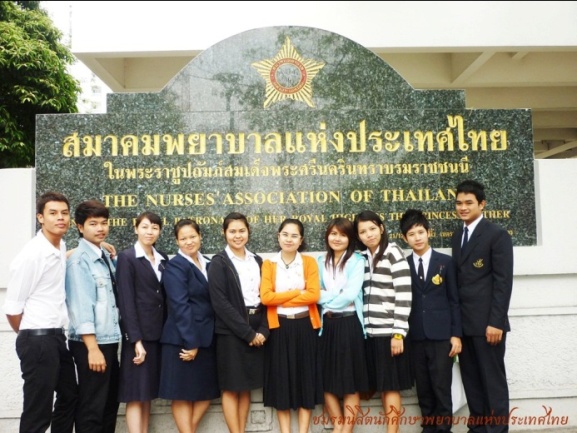 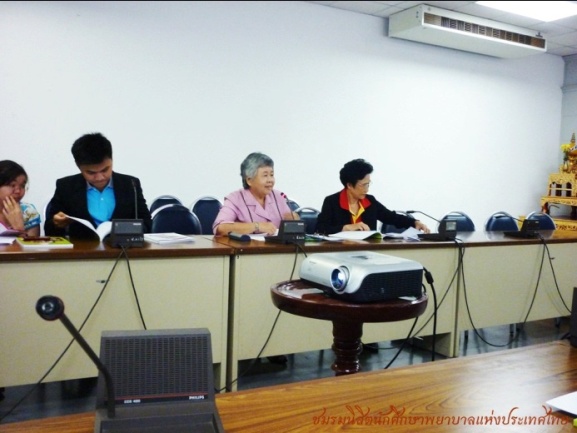 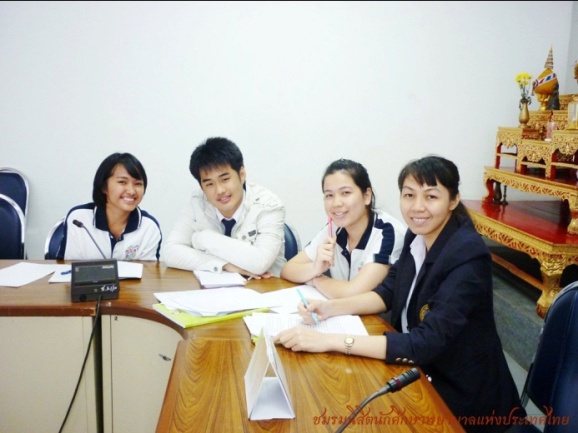 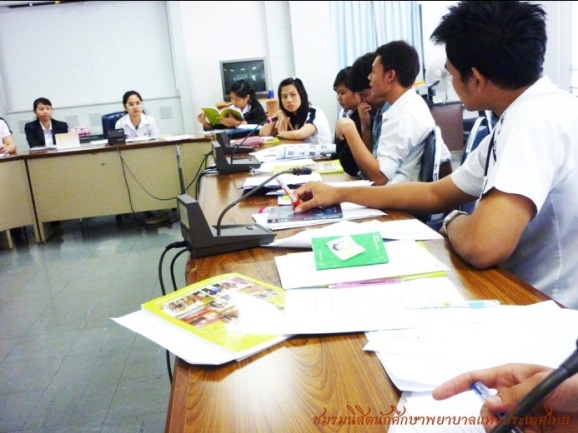 โครงการประชาสัมพันธ์ชมรมนิสิตนักศึกษาพยาบาลแห่งประเทศไทย เพื่อให้เป็นที่รู้จักในหมู่นิสิต นักศึกษาพยาบาล และสาธารณชนทั่วไป และเกิดเครือข่ายความร่วมมือในการทำกิจกรรมของนิสิตนักศึกษาพยาบาล โดยมีกิจกรรมต่างๆ ดังนี้- จัดโปสเตอร์ แผ่นพับ และสื่อนำเสนอในการประชาสัมพันธ์ชมรมฯ- เข้าร่วมกิจกรรมการแข่งขันกีฬาสถาบันพยาบาลแห่งประเทศไทย ครั้งที่ ๓๐ - เข้าร่วมกิจกรรมกับสมาคมพยาบาลแห่งประเทศไทยฯ- คณะกรรมการอำนวยการชมรมเข้าร่วมลงนามถวายพระพรพระบาทสมเด็จพระเจ้าอยู่หัว ณ อาคาร ๑๐๐ ปี สมเด็จพระศรีนครินทร์ และลงนามถวายพระพร สม​เด็จพระ​เจ้าลูก​เธอ​เจ้าฟ้าจุฬากรณวลัยลักษณ์ อัคราชกุมารี ที่ชั้น ๒ ห้องจุฬาภรณ์ ตึกสยามินทร์ โรงพยาบาล ศิริราช เมื่อวันที่ ๒๗ มีนาคม ๒๕๕๔ 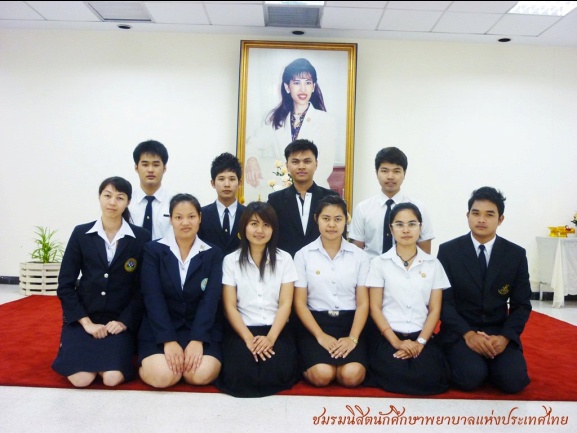 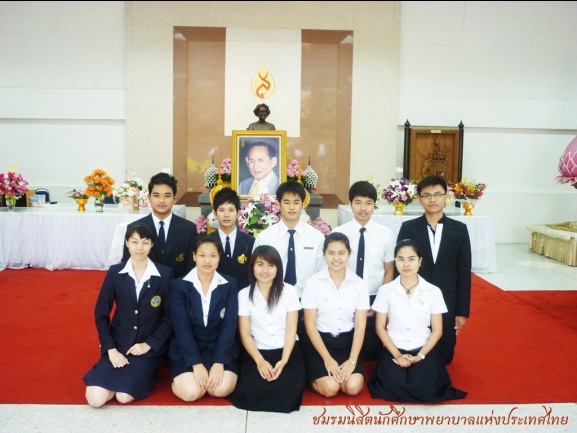 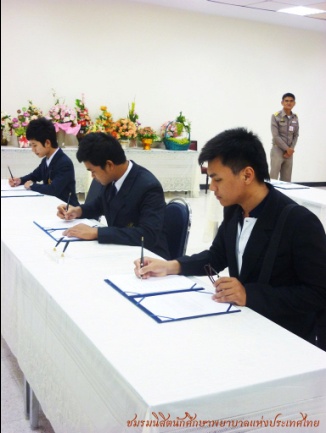 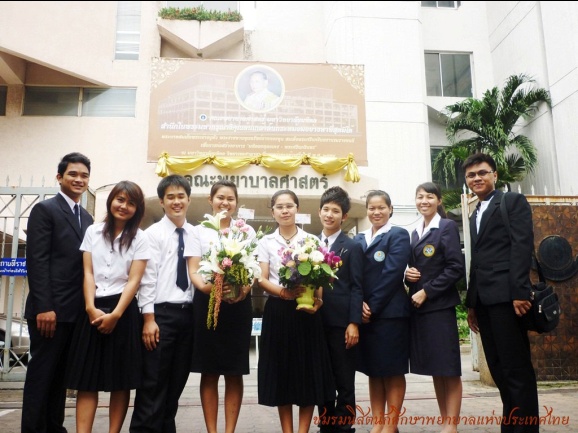 โครงการสุขภาพดีส่งตรงถึงบ้านคุณ เป็นกิจกรรมลงพื้นที่เพื่อให้ความรู้ความเข้าใจเกี่ยวกับ การดูแลรักษาแบบองค์รวม เพื่อให้ประชาชนมีความรู้ในการดูแลสุขภาพตนเองและเป็นการฟื้นฟูสภาพจิตใจให้กับประชาชนในพื้นที่หลังจากประสบปัญหาอุทกภัย และยังเป็นการแลกเปลี่ยนเรียนรู้และสร้างความสัมพันธ์อันดีระหว่างนิสิตนักศึกษาเครือข่ายวิชาชีพสุขภาพ โครงการนี้ได้รับการสนับสนุนจาก บริษัท ไอเอ็มจีประกันภัย จำกัด สหพันธ์นิสิตนักศึกษาแพทย์แห่งประเทศไทย สมาพันธ์นิสิตนักศึกษาทันตแพทย์แห่งประเทศไทย สหพันธ์นิสิตนักศึกษาเภสัชศาสตร์แห่งประเทศไทย สมาพันธ์นิสิตนักศึกษาสาธารณสุขและวิทยศาสตร์สุขภาพแห่งประเทศไทย   สหพันธ์นิสิตนักศึกษากายภาพบำบัดแห่งประเทศไทย และชมรมนิสิตนักศึกษาพยาบาลแห่งประเทศไทย ซึ่งจัดขึ้นในวันที่ ๗ มกราคม ๒๕๕๕ ณ วัดสะตือพุทธไสยาสน์ ตำบลท่าหลวง อำเภอท่าเรือ จังหวัดพระนครศรีอยุธยา โดยชมรมนิสิตนักศึกษาพยาบาลฯ รับผิดชอบโครงการในส่วนของฝ่ายเหรัญญิก ฝ่ายทะเบียน การคัดกรองสุขภาพประชาชนเบื้องต้น และการให้ความรู้เรื่องการตรวจคัดกรองมะเร็งเต้านมด้วยตนเองซึ่งได้รับความสนใจจากประชาชนเป็นอย่างมาก โดยได้รับเกียรติจากท่านเชษฐา ปทุมรังสี นายกเทศมนตรีตำบลท่าหลวง ผู้นำท้องถิ่น เจ้าหน้าที่สาธาณสุข อาสาสมัครสาธารณสุขหมู่บ้าน ประธานชมรมผู้สูงอายุ และประชาชนตำบลท่าหลวงและพื้นที่ใกล้เคียง รวมถึงนักท่องเที่ยวที่มาสักการะสิ่งศักสิทธิ์ภายในวัดเข้าร่วมกิจกรรมภายในงานเป็นจำนวนมาก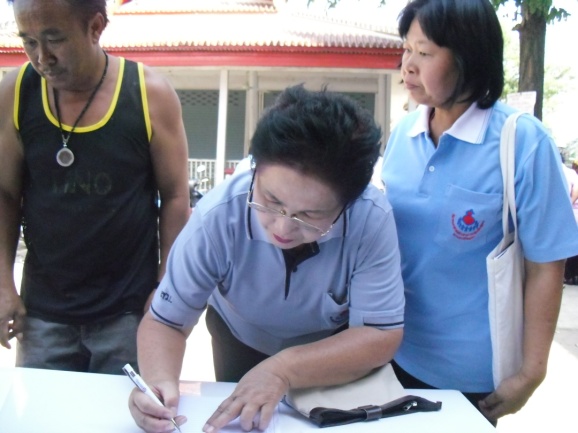 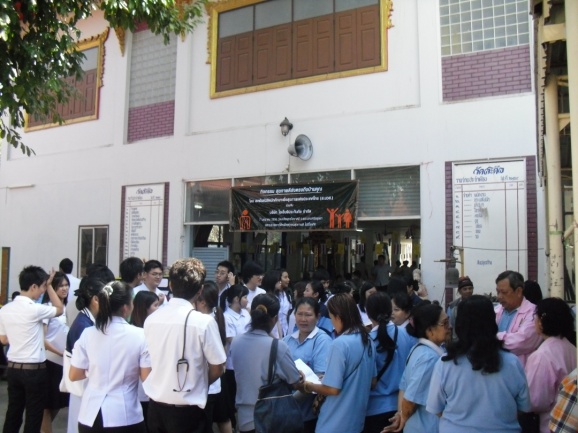 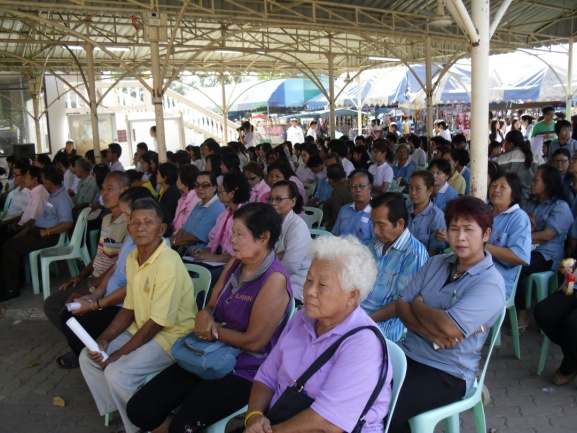 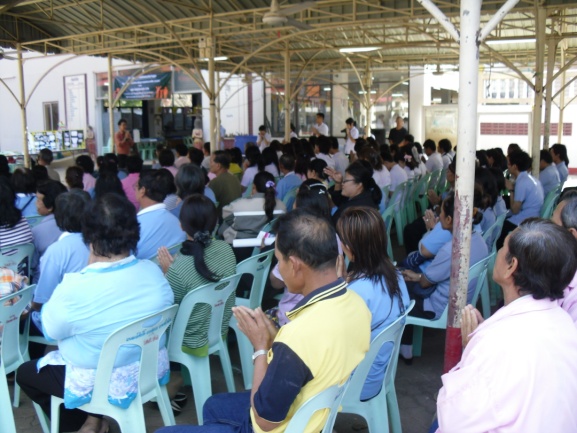 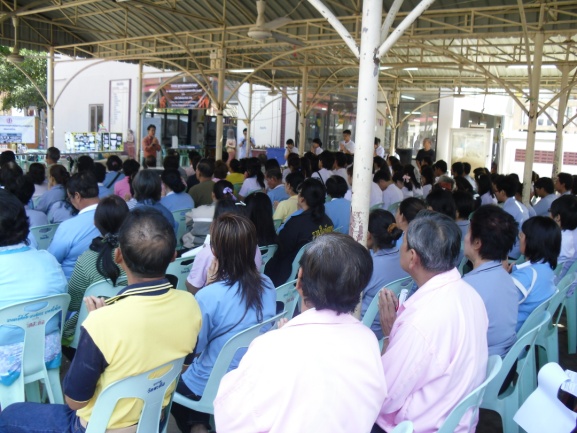 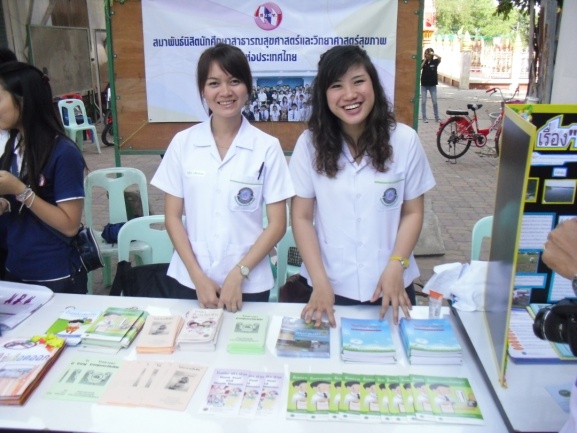 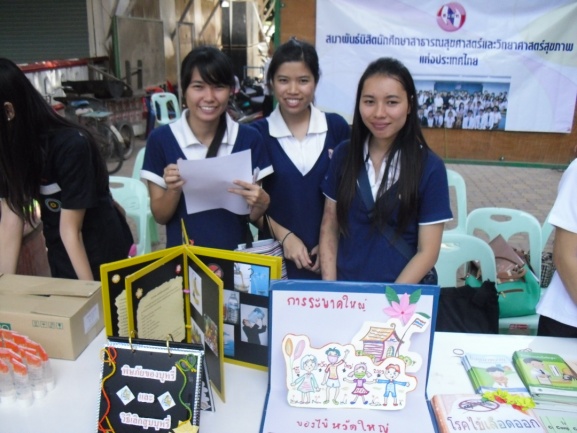 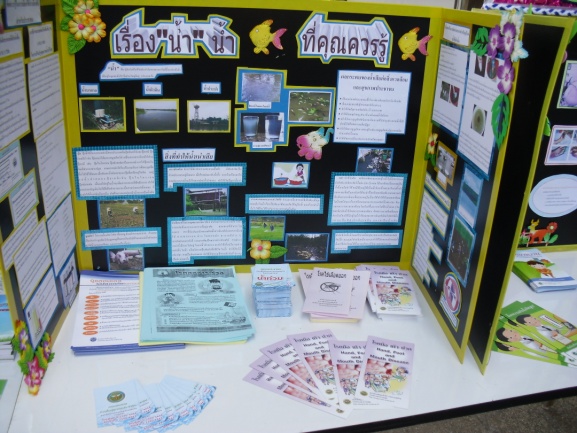 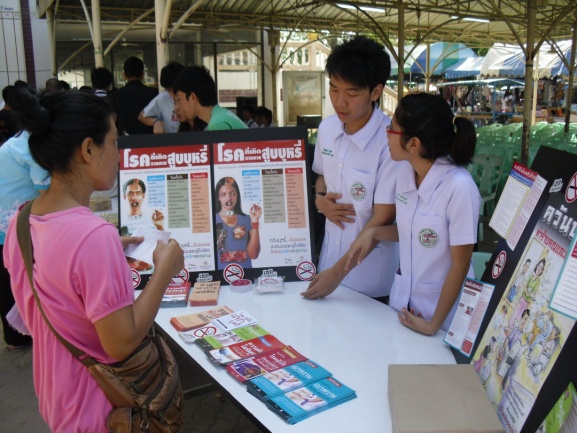 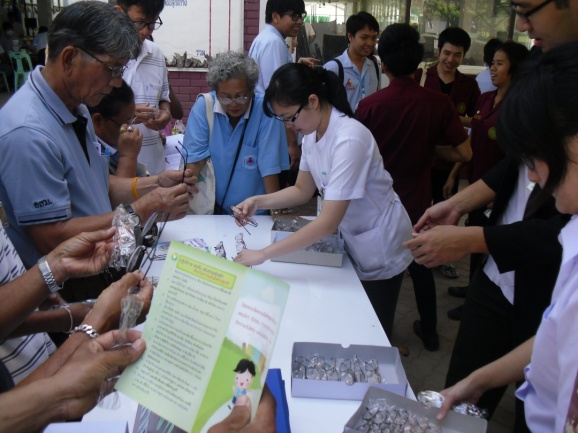 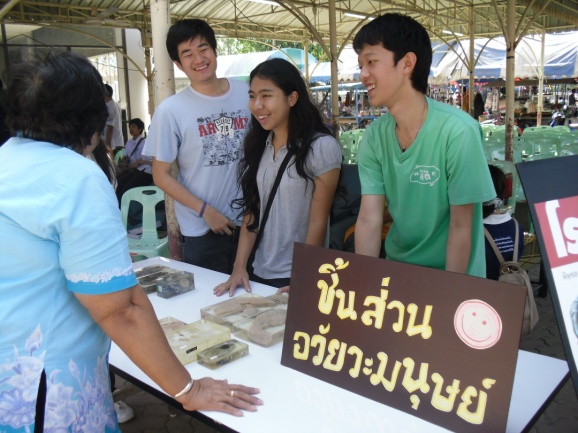 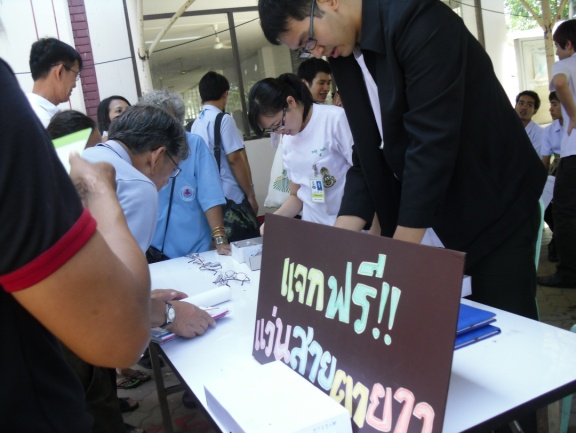 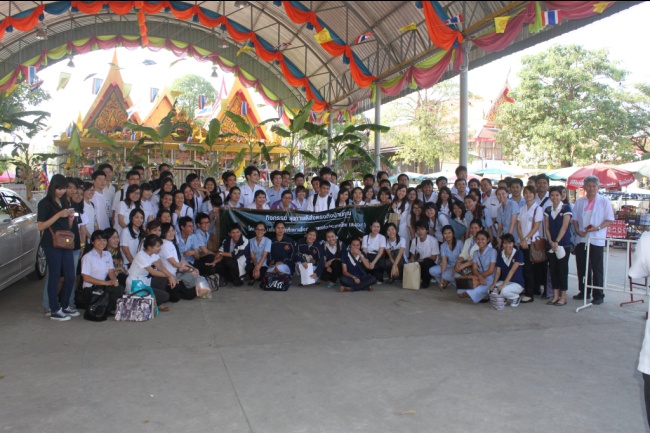 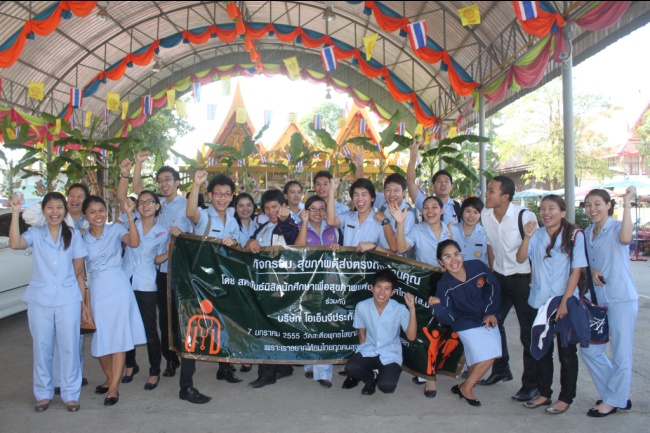 กิจกรรมจัดหารายได้เพื่อใช้เป็นงบประมาณในการจัดทำโครงการและกิจกรรมของชมรมฯ ในส่วนนอกงบประมาณจากสมาคมพยาบาลแห่งประเทศไทย โดยทางชมรมฯได้รับการสนับสนุนจากบริษัท แล็คตาซอย จำกัด ซึ่งจัดทำสมุดบันทึกให้จำนวน ๑, ๐๐๐ เล่ม ตามที่ชมรมฯ ได้เสนอโครงการไปให้กับทางบริษัท (สำหรับส่วนกลาง) และจะสนับสนุนในแต่ละภาคจำนวน ๕ ภาค รวม ๕,๐๐๐ เล่ม และทางชมรมฯได้จัดทำหนังสือเสนอขอรับการสนับสนุนงบประมาณจากคณะกรรมการอำนวยการ ผู้มีอุปการคุณและจากนิสิตนักศึกษาพยาบาลจากทั่วประเทศ ทางชมรมขอขอบคุณผู้ที่ร่วมสนับสนุนมา ณ โอกาศนี้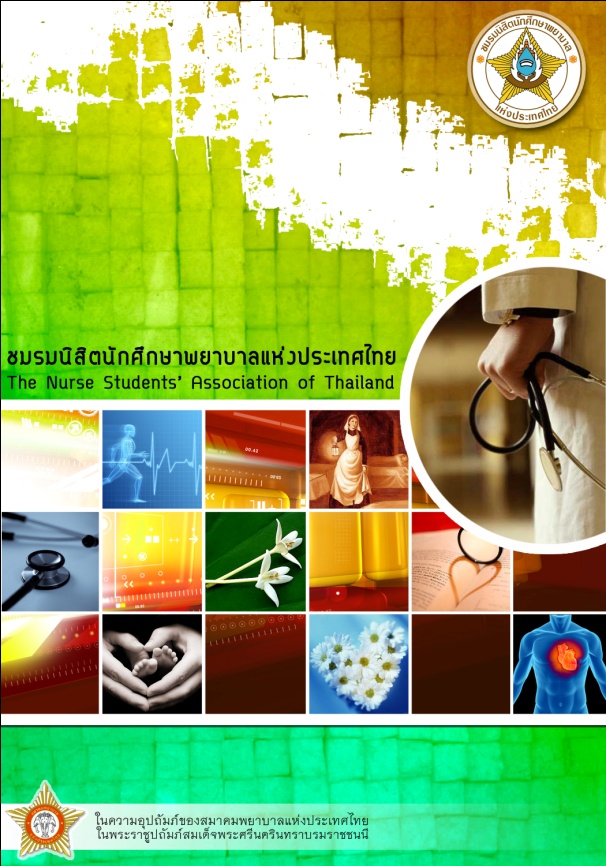 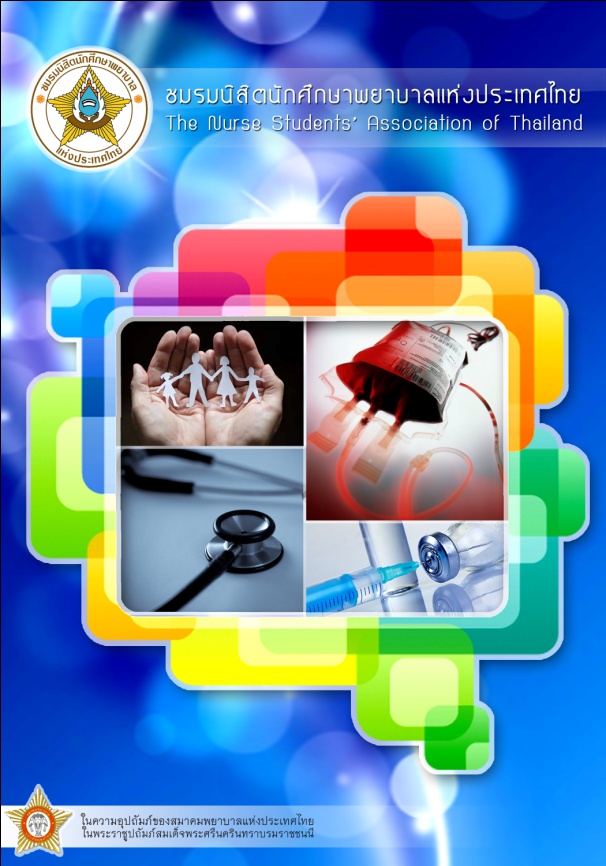  								   ออกแบบโดย นายปราโมทย์  ถ่างกระโทกประชุมคณะกรรมการอำนวยการชมรมนิสิตนักศึกษาพยาบาลแห่งประเทศไทย รุ่นที่ ๕           ครั้งที่ ๒/๒๕๕๔  ปีงบประมาณ ๒๕๕๔ วันที่  ๗ มกราคม ๒๕๕๕ เวลา ๐๙.๐๐-๑๖.๐๐ น. ณ ห้องประชุมชัชรี  ลิ้มทจิตต์  สมาคมพยาบาลแห่งประเทศไทยฯ- ติดตามผลการดำเนินการตามแผนปฏิบัติการประจำปี ๒๕๕๔ ร่วมกันวิเคราะห์ปัญหาอุปสรรคในการดำเนินการที่ผ่านมา และร่วมกันปรับปรุงแผนปฏิบัติการประจำปีให้สอดคล้องกับสภาพสังคมและสภาพแวดล้อม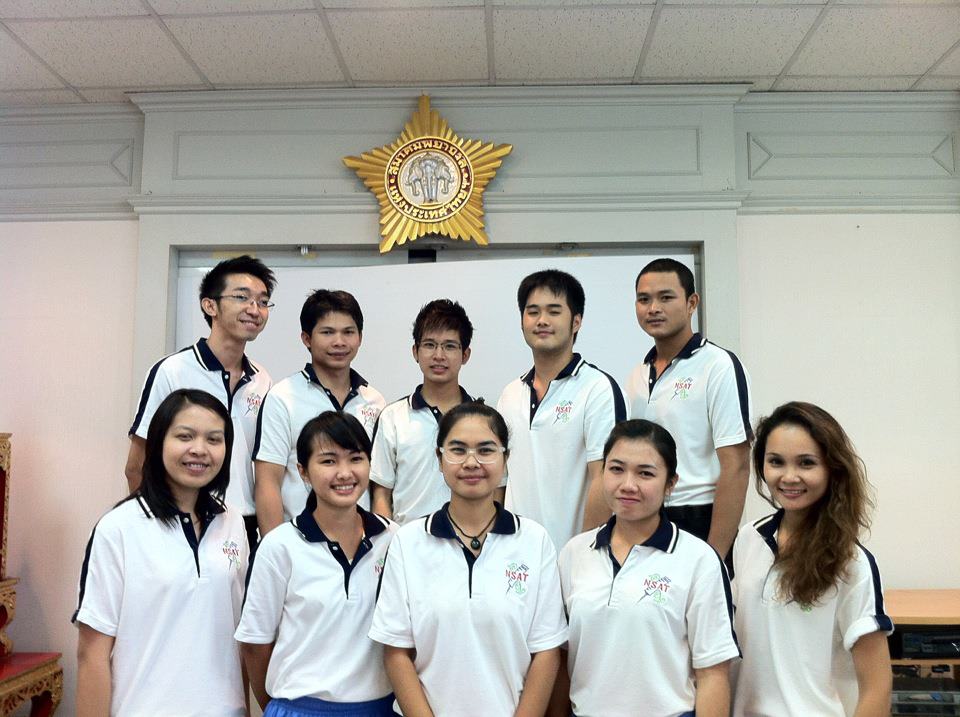 ประชุมคณะกรรมการอำนวยการชมรมนิสิตนักศึกษาพยาบาลแห่งประเทศไทย รุ่นที่ ๕           ครั้งที่ ๒.๑/๒๕๕๔ ปีงบประมาณ ๒๕๕๔ วันที่ ๒๑ มกราคม ๒๕๕๕ เวลา ๐๙.๐๐-๑๒.๐๐ น. ณ ห้องประชุมคณะพยาบาลศาสตร์ มหาวิทยาลัยขอนแก่น	- ประชุมวางแผนและเตรียมอุปกรณ์สำหรับจัดโครงการ “สร้างเสริมสุขภาพประชาชน”	- ประชุมการเตรียมงานจัดประชุมสรุปผลการดำเนินงานคณะกรรมการอำนวยการชมรมฯ และการเลือกตั้งคณะกรรมการอำนวยการ รุ่นที่ ๖	-  ได้รับเกียรติจากนางนวลจันทร์  ประเคนรี นายกสมาคมพยาบาลแห่งประเทศไทยฯ สาขาภาคตะวันออกเฉียงเหนือ ดร.ปาริชาติ มาลัย กรรมการที่ปรึกษาสมาคมฯ อดีตผู้อำนวยการวิทยาลัยพยาบาลสรรพสิทธิประสงค์ จังหวัดอุบลราชธานี นางทองทิว แชจอหอ พยาบาลวิชาชีพชำนาญการพิเศษ หัวหน้าพยาบาล โรงพยาบาลมหาราชนครราชสีมา นางสาวเรณู เธียรรักษ์วิชา พยาบาลวิชาชีพชำนาญการ ผู้ช่วยหัวหน้าพยาบาล โรงพยาบาลมหาราชนครราชสีมา และ     รศ.ดร.สมจิต แดนสีแก้ว รองคณบดีฝ่ายพัฒนานักศึกษา คณะพยาบาลศาสตร์ มหาวิทยาลัยขอนแก่น ได้เข้าเยี่ยมและให้กำลังใจคณะกรรมการชมรมฯ พร้อมทั้งมอบทุนสนับสนุนจำนวน ๕,๐๐๐ บาท 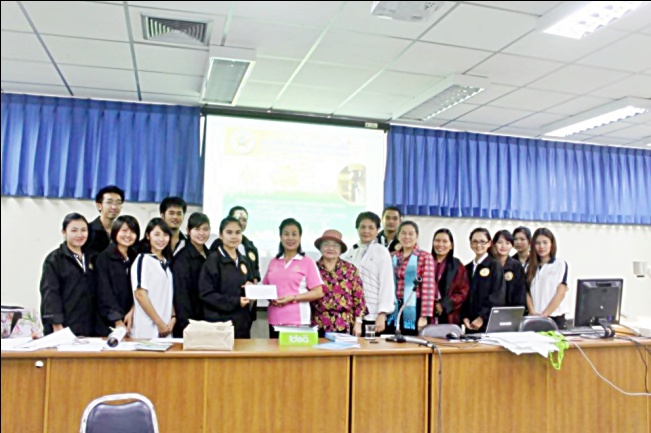 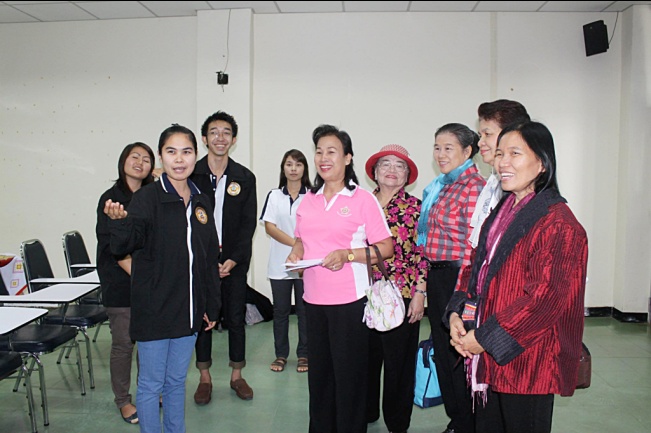 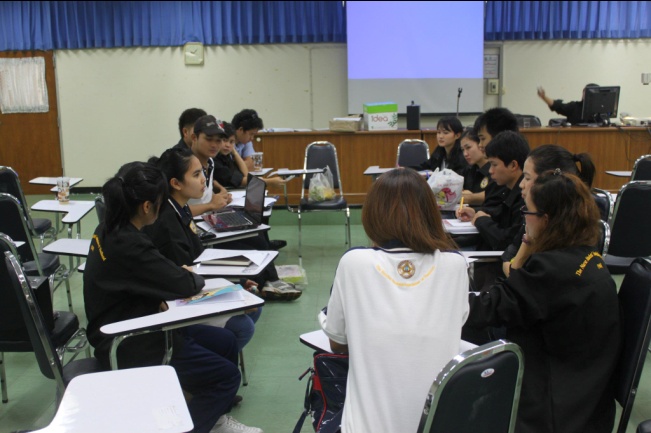 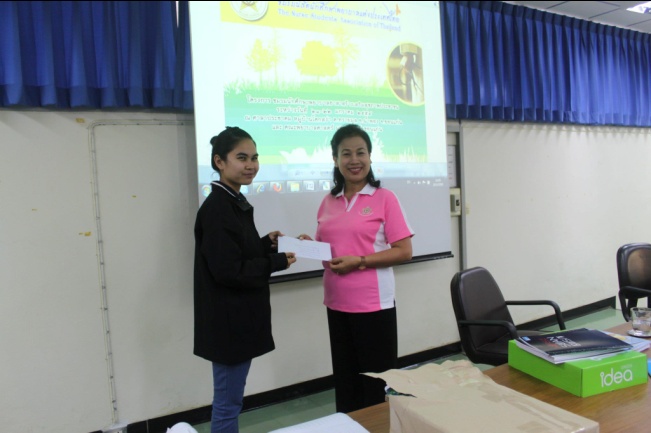 โครงการชมรมนิสิตนักศึกษาพยาบาลอาสาสร้างเสริมสุขภาพประชาชน จัดขึ้นโดยชมรมนิสิตนักศึกษาพยาบาลแห่งประเทศไทย ร่วมกับ องค์การนักศึกษา มหาวิทยาลัยขอนแก่น จัดกิจกรรมค่ายอาสาสร้างเสริมสุขภาพ โดยมีวัตถุประสงค์เพื่อปลูกจิตสำนึกแก่นักศึกษาพยาบาลในการประพฤติตนให้เป็นประโยชน์ต่อส่วนรวม พัฒนาศักยภาพนักศึกษาทั้งด้านทักษะวิชาการและวิชาชีพพยาบาลนักศึกษาเกิดการเรียนรู้การทำงานเป็นทีมและการอยู่ร่วมกับผู้อื่น ส่งเสริมให้นักศึกษาพยาบาลมีจิตสาธารณะ เอื้อเฟื้อเผื่อแผ่และรู้จักการแบ่งปันให้กับสังคม ประชาสัมพันธ์ และเผยแพร่วิชาชีพการพยาบาลให้เป็นที่ยอมรับของบุคคลทั่วไป นักศึกษาเกิดความประทับใจ ภาคภูมิใจในตนเอง และมั่นใจในความเป็นบัณฑิตพยาบาล และเพื่อให้ประชาชนได้ตระหนักและให้ความสำคัญเกี่ยวกับการป้องกันและเฝ้าระวังโรคเบาหวานและโรคความดันโลหิตสูง ส่งเสริมการมีส่วนร่วมของประชาชนในการป้องกันและเฝ้าระวังโรคเบาหวานและโรคความดันโลหิตสูง ลดภาวะเสี่ยงต่อการเกิดโรคเบาหวานและโรคความดันโลหิตสูง ซึ่งจัดกิจกรรมในระหว่างวันที่ ๒๑-๒๒ มกราคม ๒๕๕๕  ณ ศาลาประชาคมหมู่บ้านโคกสง่า หรือหมู่บ้านงูจงอาง ตำบลทรายมูล อำเภอน้ำพอง จังหวัดขอนแก่น ซึ่งชาวบ้านมีอาชีพขายยาสมุนไพรควบคู่กับการทำนามาแต่รุ่นปู่ย่าตายายชาวบ้านนิยมใช้สมุนไพรในการรักษาและมีความเชื่อในการนำสมุนไพร และศาสตร์โบราณในการดูแลตนเองมาเป็นเวลายาวนาน มีการเลี้ยงงูจงอางเพื่อทำการแสดง และการโชว์งูเพื่อเป็นการหารายได้เลี้ยงครอบครัว ซึ่งการประกอบอาชีพนี้ส่งผลให้ไม่มีเวลาในการดูแลตนเอง การขาดความรู้ในการดูแลตนเองที่ถูกต้องเหมาะสม เกิดปัญหาสุขภาพ ได้แก่ โรคเบาหวาน โรคความดันโลหิตสูง อีกทั้งลูกหลานที่อยู่ในความดูแลขาดการดูแลเอาใจใส่ในเรื่องสุขภาพ  เกิดปัญหาการดูแลสุขวิทยาตนเองที่ยังไม่ถูกต้อง จากปัญหาดังกล่าวข้างต้นเพื่อเป็นการสร้างเสริมสุขภาพประชาชนให้มีสุขภาวะที่ดี จึงได้ดำเนินการจัดกิจกรรมดังกล่าวขึ้น ซึ่งได้รับงบประมาณสนันสนุนจากเครือข่ายพยาบาลเพื่อการควบคุมยาสูบแห่งประเทศไทย องค์การนักศึกษา มหาวิทยาลัยขอนแก่น สมาคมพยาบาลแห่งประเทศไทยฯ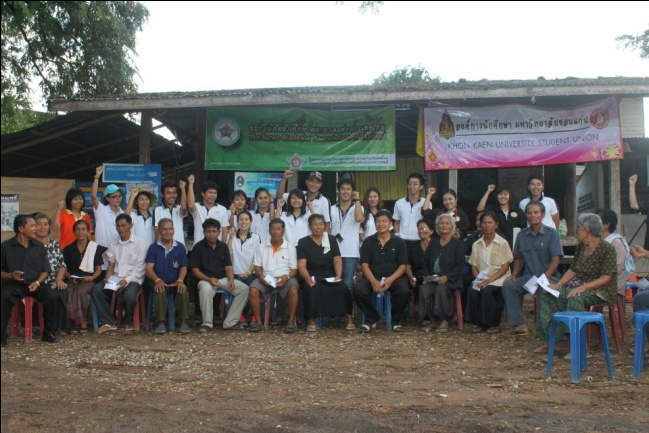 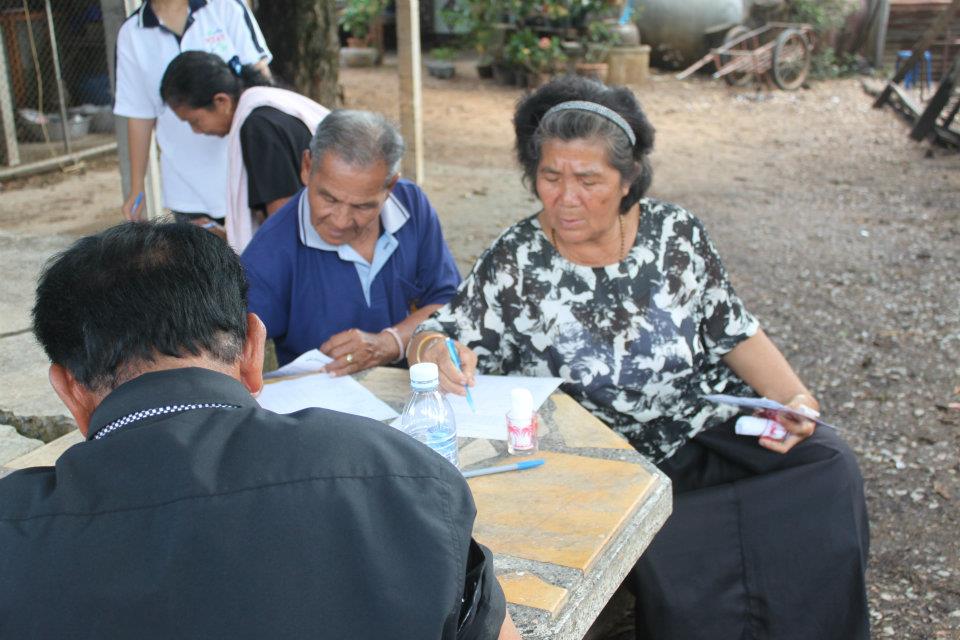 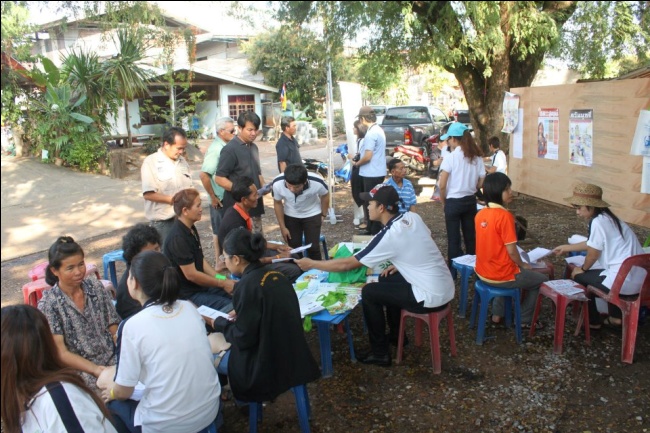 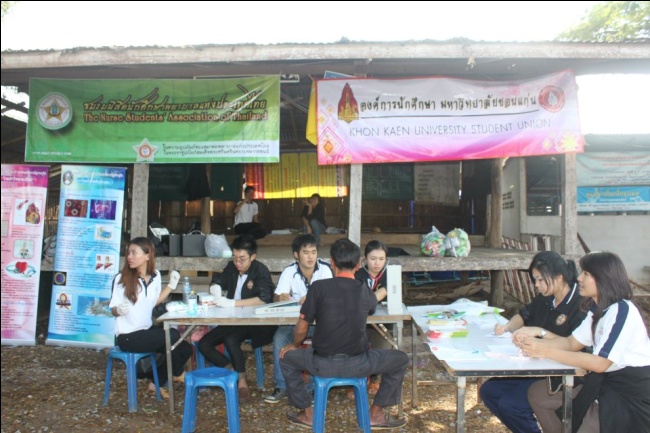 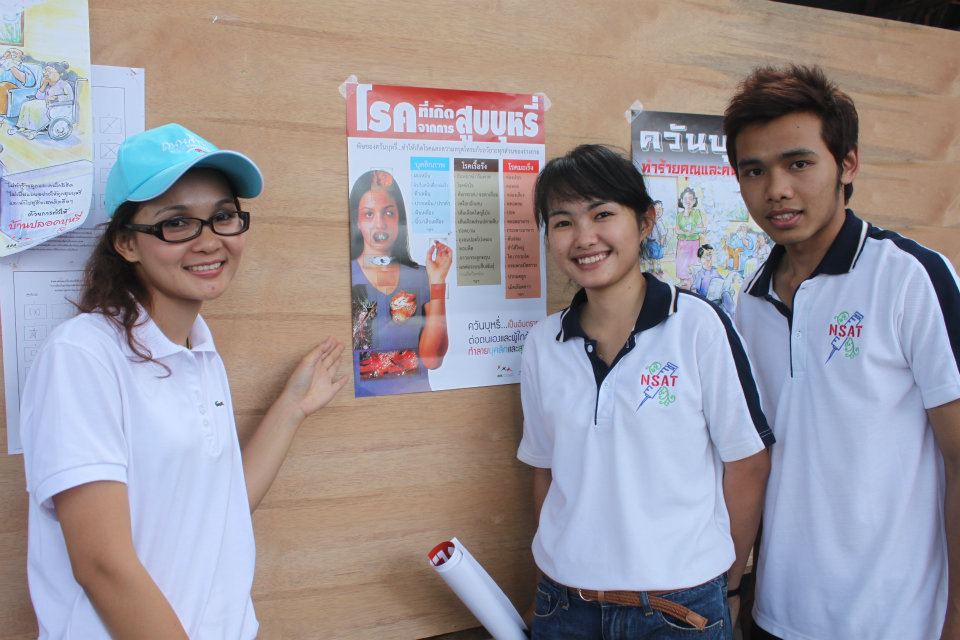 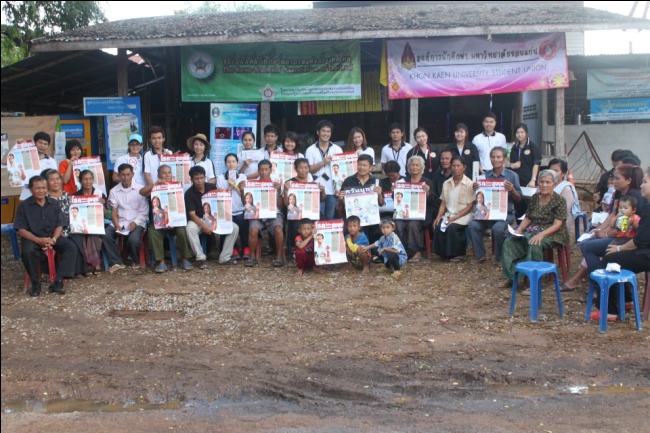 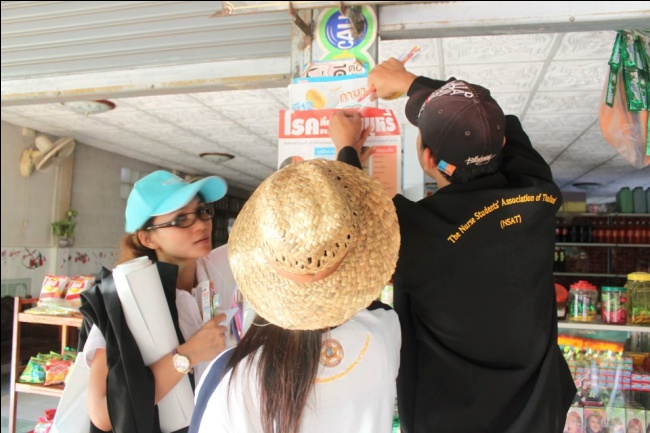 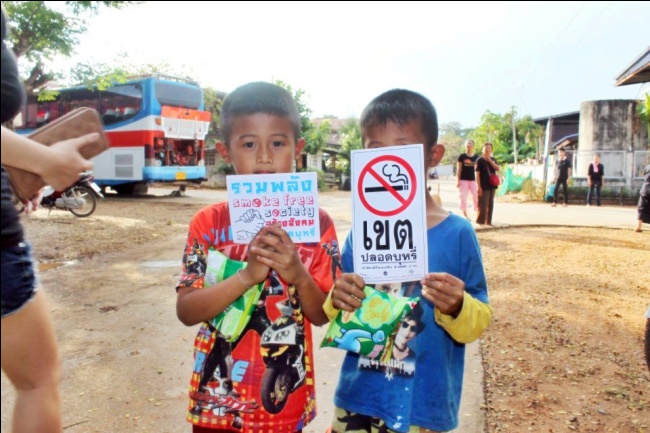 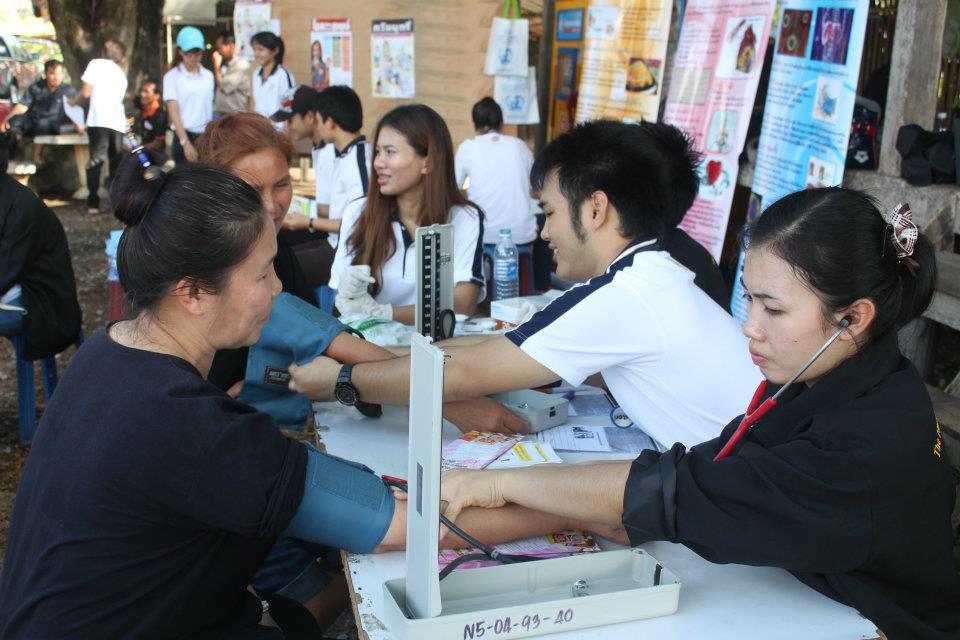 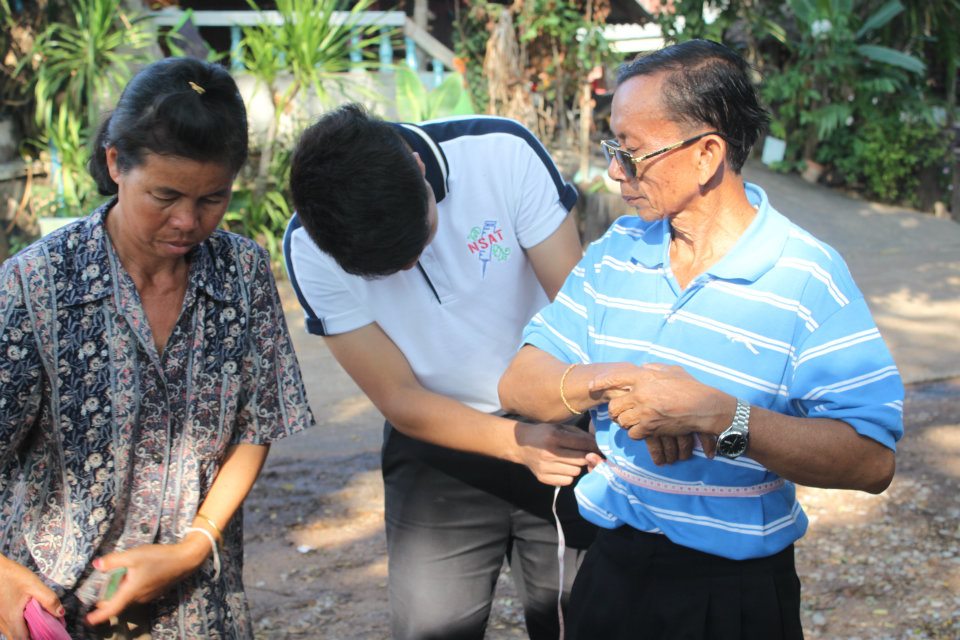 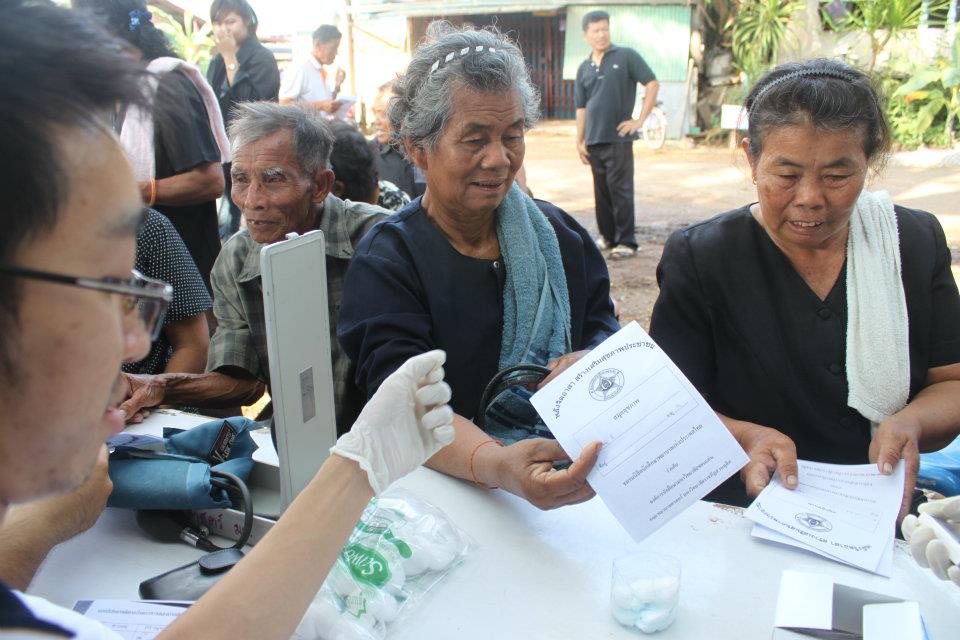 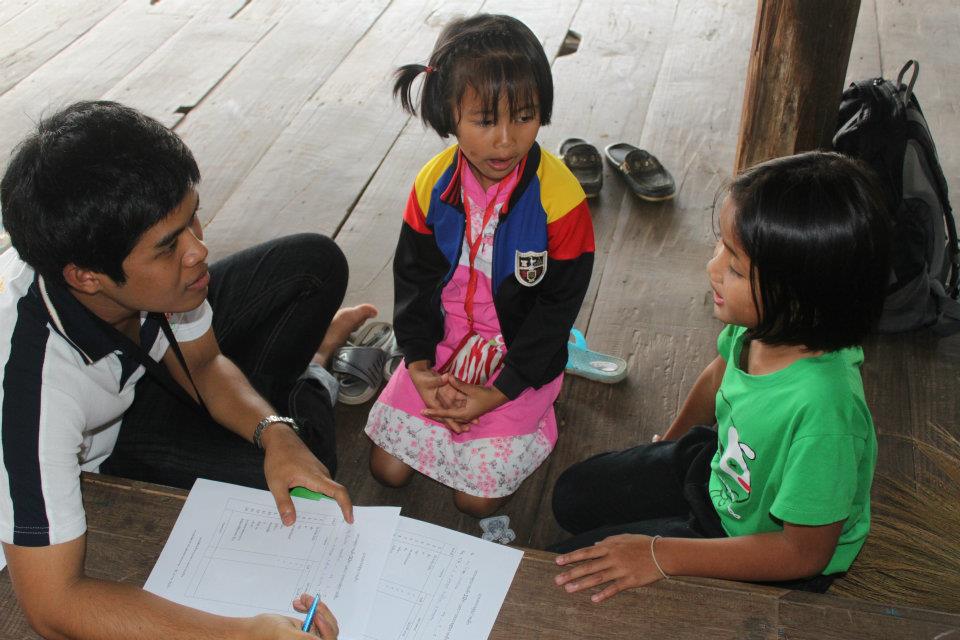 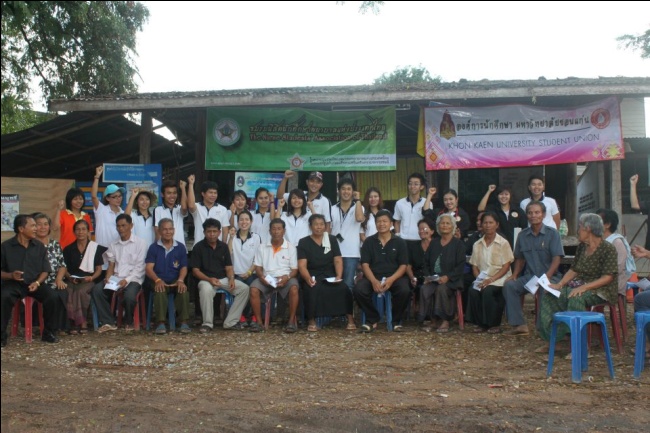 